Formularz zgłoszeniowyAleksander Gwagnin i jego kroniki(Łódź, 16–17 września 2024 r.)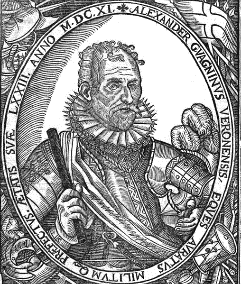 Wyrażam zgodę na wykorzystanie moich danych osobowych w pracach komitetu organizacyjnego konferencji, z zachowaniem wymogów wynikających z ustawy o ochronie danych osobowych.Imię i nazwiskoImię i nazwiskoTytuł i stopień naukowyReprezentowana uczelnia / instytucjaAdres i NIP uczelni/instytucji, na którą ma być wystawiona fakturaE-mailTelefonTytuł referatuAbstrakt (do 1500 znaków ze spacjami)